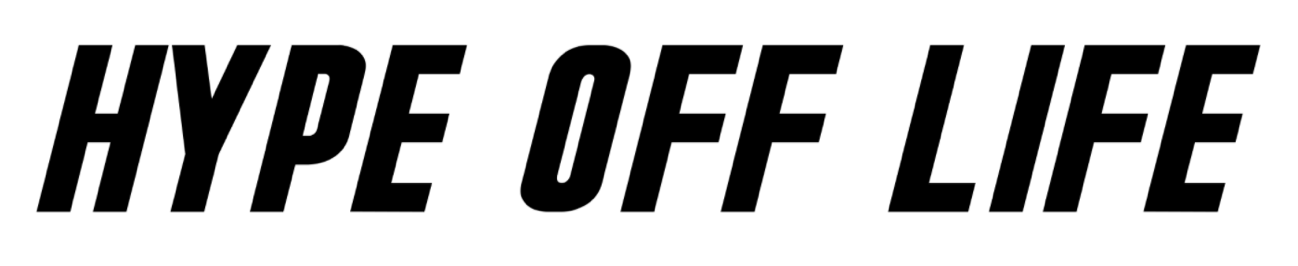 https://hypeofflife.com/sha-ek-interview/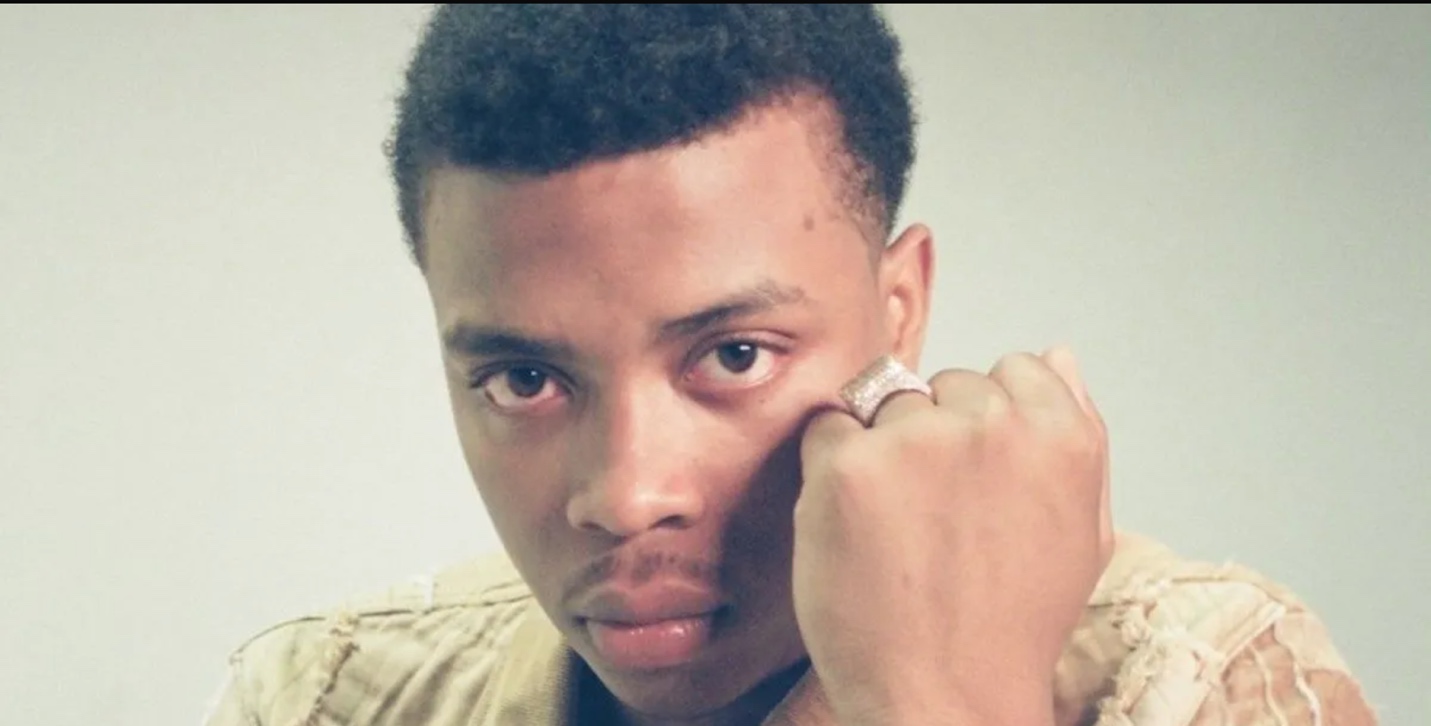 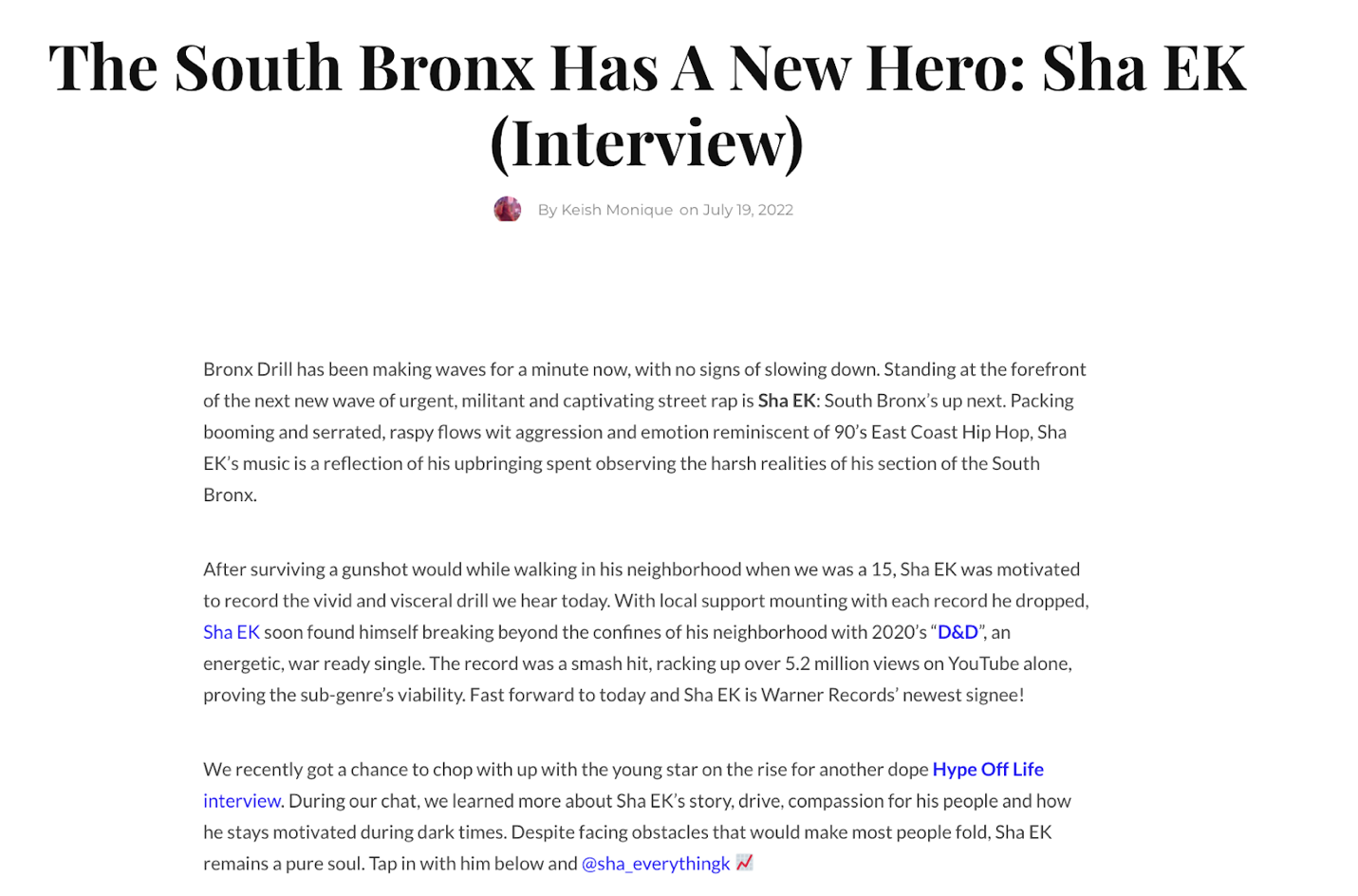 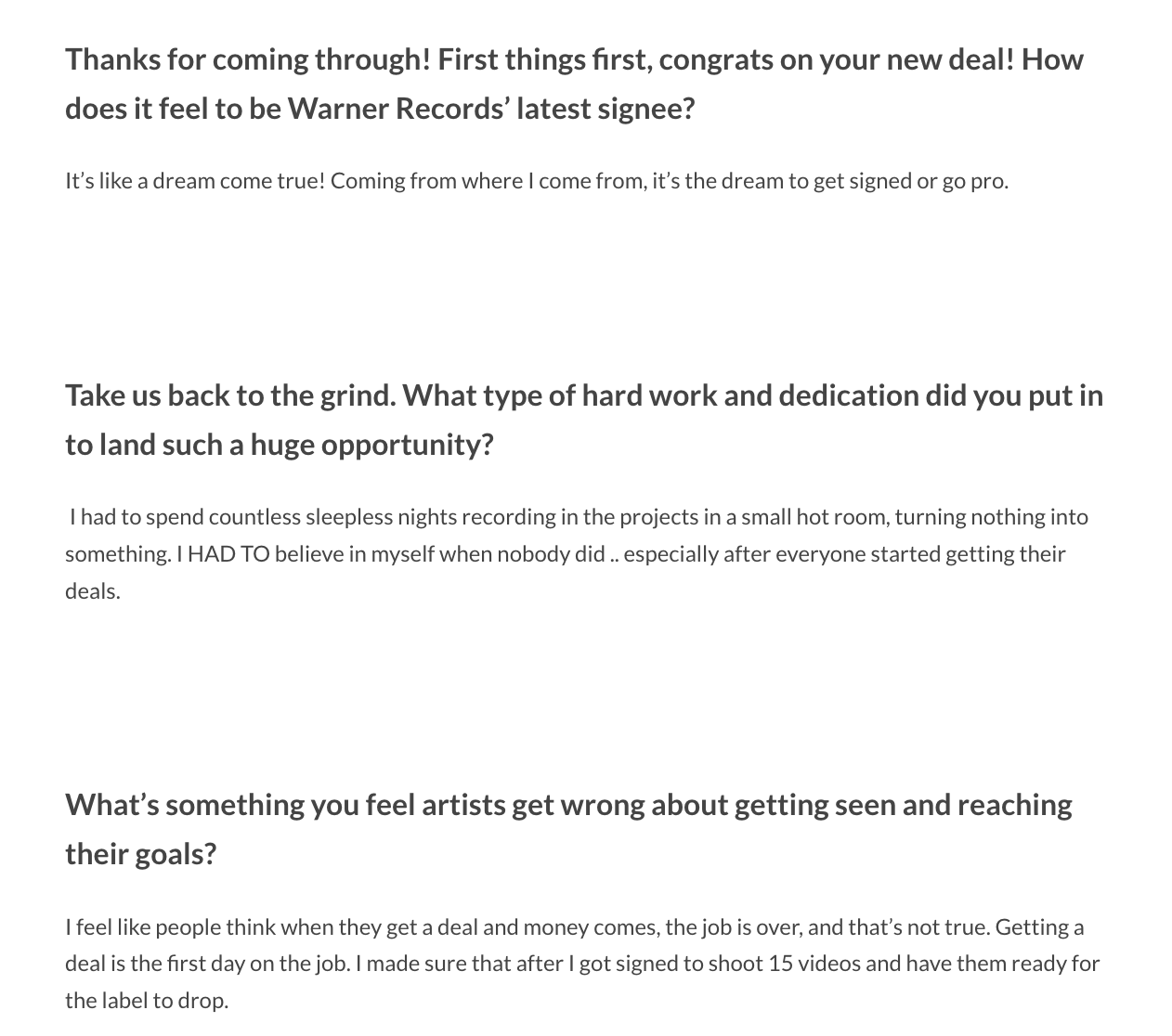 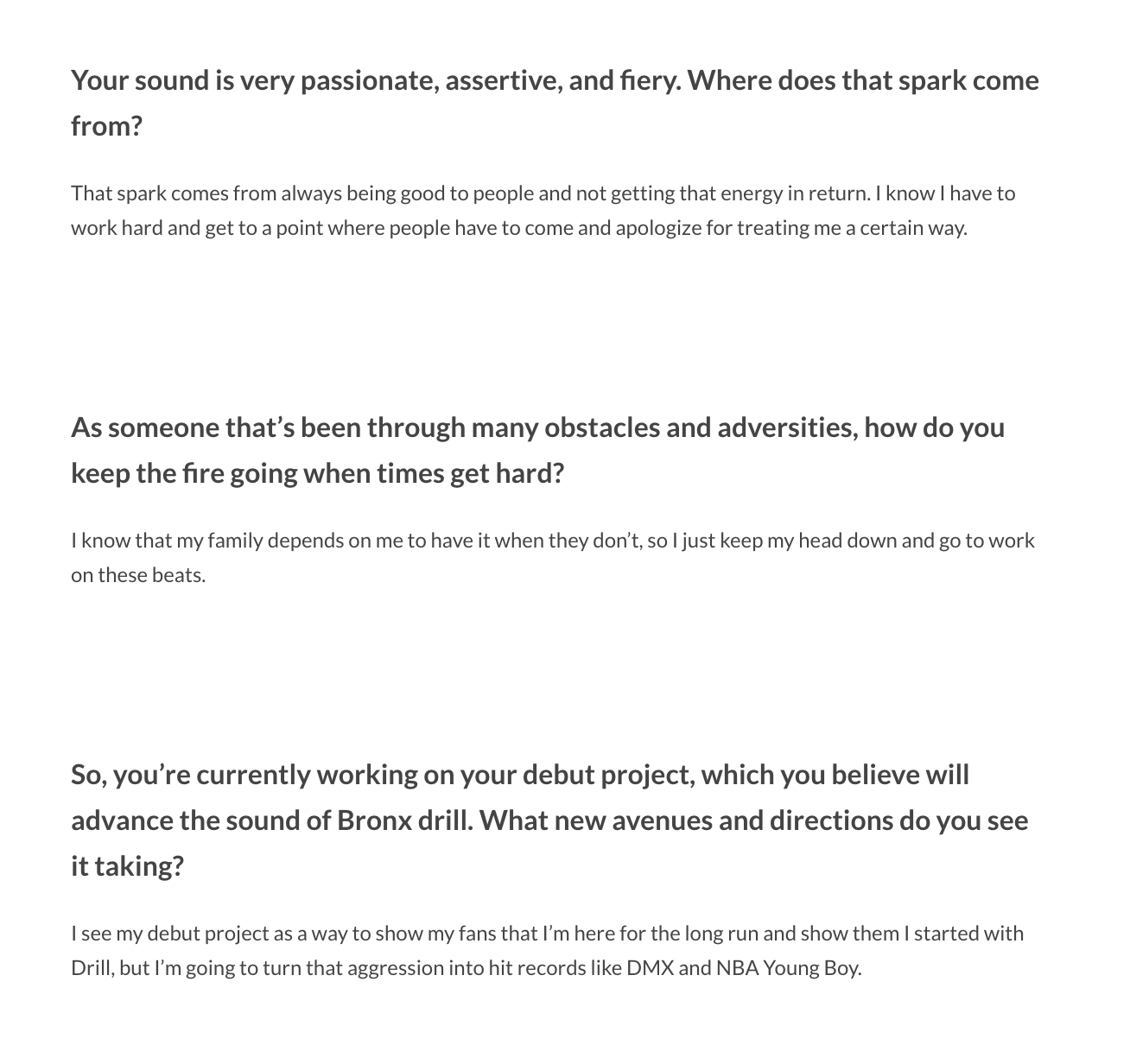 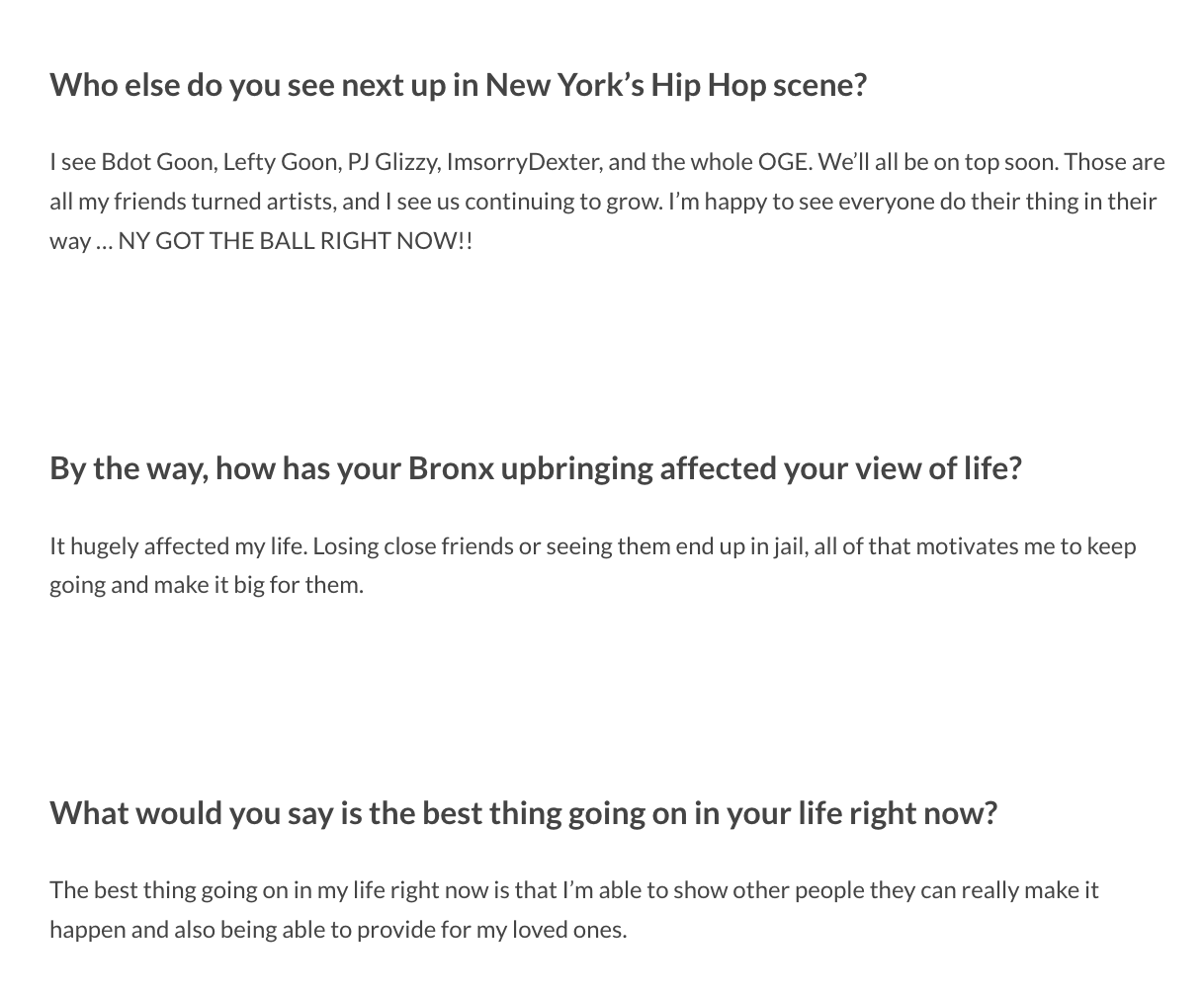 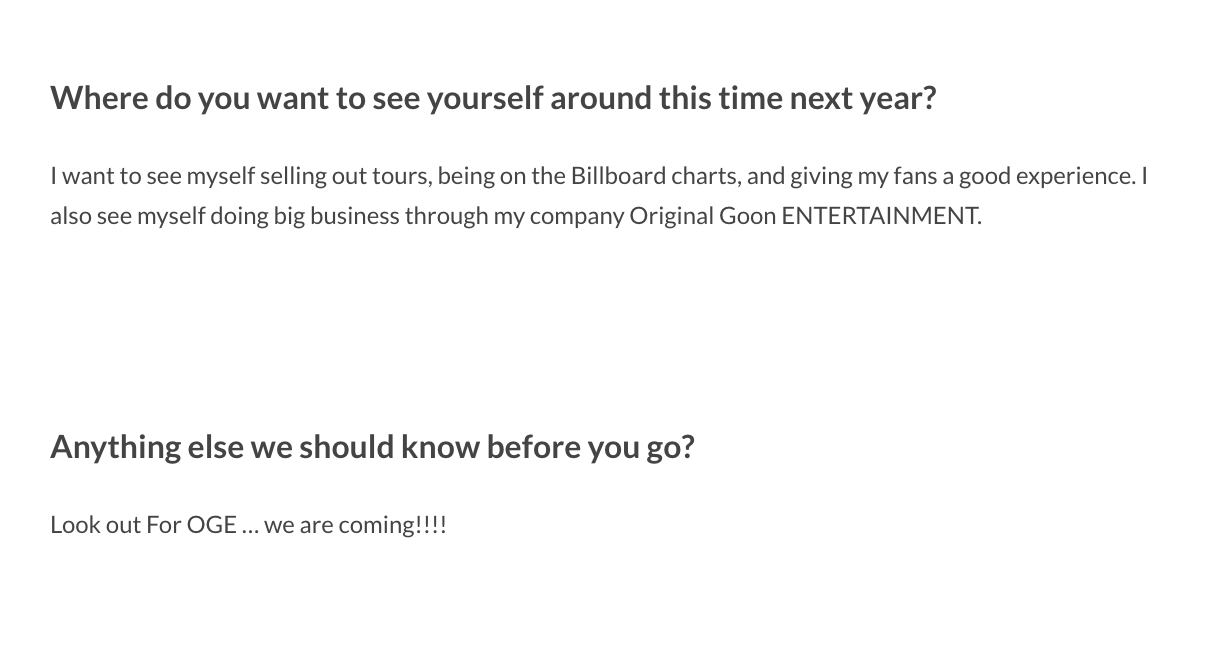 